Szyfr komórkowyLudzie używają szyfrów do przesyłania tajnych informacji od tysiąca lat. Metody szyfrowania z biegiem czasu stawały się coraz bardziej skomplikowane.

Aby zaszyfrować wiadomość można posłużyć się klawiszami telefonu komórkowego. Poglądowo wygląda ona tak: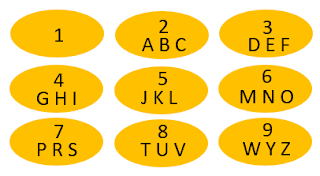 Jak stosować szyfr komórkowy? Aby napisać np. literę B należy wcisnąć klawisz numer 2 dwa razy. Można to zapisać jako: 22. 
Przykład:

555  666  4  444  55  2                               L     O     G    I      K   AW naszej wersji szyfr komórkowy został nieco zmodyfikowany. Klawiatura wygląda tak:Na tej klawiaturze zaszyfrowany wyraz LOGIKA wyglądałby tak: 444  6  3  333  44  1. Jednak kluczem do rozszyfrowania wiadomości nie jest ilość wciśnięć klawisza, a symboliczne zaznaczenie pozycji litery w szeregu. 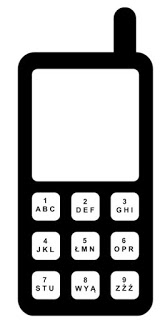 Przykład: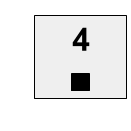 Wasze zadanie: 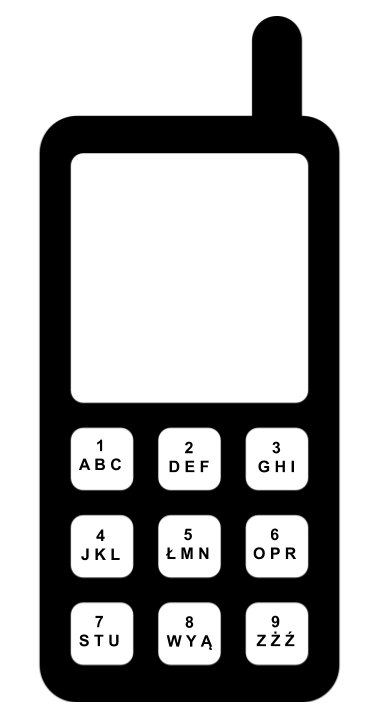 ODSZYFRUJ WYRAZYOdszyfruj wyrazy korzystając z klawiatury telefonu komórkowego. Odszukaj numer przycisku oraz właściwa literę. Literę odczytasz znajdując jej właściwe położenie, które wskazuje czarny kwadracik.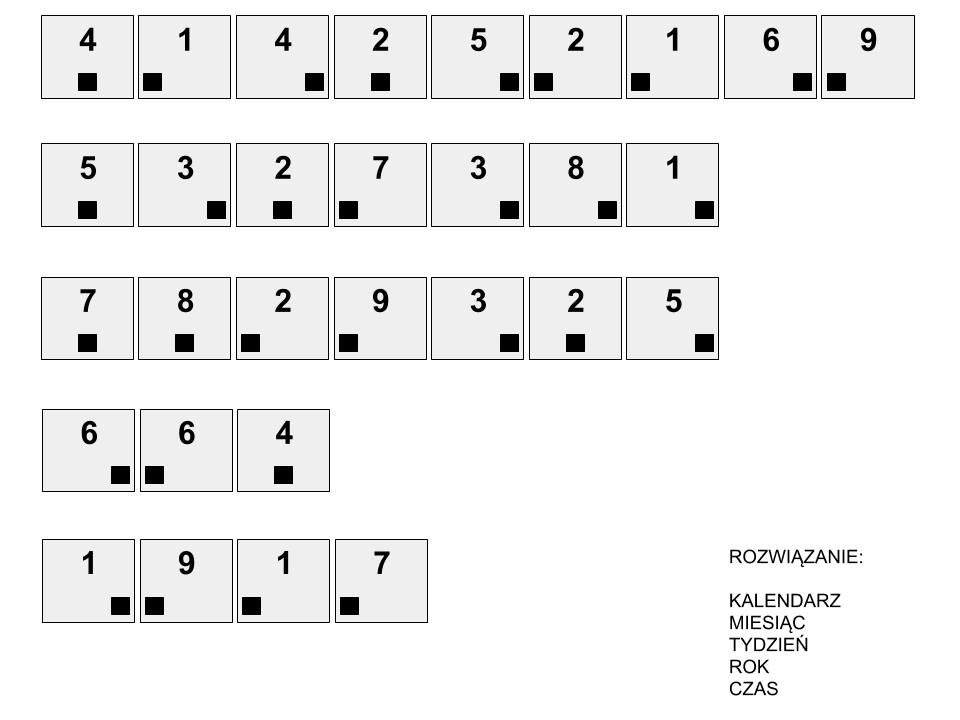 LITERA   K